Değerli Öğrencilerimiz;       LGS, sınav ile öğrenci alan liselere giriş için uygulanan seçme ve yerleştirme sistemidir. Sınava girme mecburiyeti ortadan kalktı. Sınava sadece isteyen öğrenciler girebilecek.                      Sınav Nasıl Gerçekleştirilecek?Sorular çoktan seçmeli (4 seçenekli) olacak. Öğrenci sınava il merkezlerinde girecek, ilçelerde gerekli sayı sağlanırsa ilçe merkezlerinde sınav gerçekleştirilebilecek.Sınav sözel ve sayısal olarak 2 bölümden oluşacak aynı gün 2 oturum şeklinde yapılacak.Sınavda 90 soru sorulacak ve toplam 135 dakika süre verilecek. İlk olarak sözel bölüm 50 soru 75 dakika, ikinci olarak sayısal bölüm 40 soru 80 dakika olmak üzere uygulanacak. Öğrenciler, sınav salonlarına yanlarında kullanımı saat fonksiyonu dışında özellikleri bulunan saat haricinde, sözlük, hesap makinesi, cep telefonu, radyo gibi iletişim araçları ile her türlü bilgisayar özelliği bulunan cihazlar bulunmaksızın sınava alınacaktır. Bunları bulundurduğu tespit edilen öğrencinin sınavı, sınav kurallarının ihlali gerekçesiyle tutanakla geçersiz sayılacaktır.Öğrenciler cevap kâğıdında yazılı olan T.C. kimlik numarası, adı ve soyadı bilgilerini kontrol edecek, hata varsa sınav görevlilerine söyleyeceklerdir. Cevap kâğıdı üzerindeki kitapçık türü ve cevap bilgileri işaretlemelerini kurşun kalemle yapılacaktır.Öğrencilerimizin yanlarında kurşun kalem, silgi ve kalemtıraş bulundurulmaları yeterli olacaktır. Sınav Hangi Konuları Kapsayacak? Sorular 8. sınıf müfredatı ve kazanımlarından hazırlanacak.LGS SINAV TARİHİ VE TERCİHLERİSınav giriş belgeleri e-okul veli bilgilendirme sistemi üzerinden 27 Mayıs 2021 tarihinde ilan edilecektir. Sınav 6 Haziran 2021 tarihinde yapılacaktır. Sınavın sonuçları ise 30 Haziran 2021 tarihinde açıklanacaktır.Sınava giren öğrenciler için 10 okul tercih hakkı tanınacak. Bu tercihlerden hiçbirinin gelmemesi durumunda öğrenciye sınavsız gidilebilecek evlerine en yakın 5 okul tercih hakkı daha tanınacak. Sınava girmeyen öğrenciler evlerine en yakın 3 tane Anadolu Lisesi, 3 tane Meslek Lisesi ve 3 tane Anadolu İmam Hatip Lisesi olmak üzere toplam 9 okul önerilecek ve bu okullardan 5 okul tercih edilebilecek.Güzel Sanatlar Lisesi, Spor Lisesi gibi liselere yerleşmede %70 oranında mülakat- %30 oranında okul başarı puanı etkili olacak.5 SORUDA LİSEYE GEÇİŞ SİSTEMİ
SORU: Sınavsız girilen okullara  kayıtta öncelik neler?Ortaöğretim kayıt alanı ve okulun bulunduğu yerOkul türü ve kontenjanıPansiyon durumu ile öğrencilerin ikamet adresleriTercih sırasıOkul başarı puanı Doğum tarihine göre küçük olanaSORU: Trabzon ’da hangi okullara merkezi sınav puanıyla girilecek?Trabzon Merkez Fen LisesiYomra Fen LisesiAkçaabat Fen LisesiMahmut Celaddin Öktem Anadolu İmam Hatip LisesiKanuni Anadolu LisesiBeşikdüzü İMKB Fen LisesiVakfıkebir Fen LisesiOf Fen LisesiDursun Ali Kurt Anadolu İmam Hatip LisesiTrabzon Sosyal Bilimler LisesiTrabzon Kız Anadolu İmam Hatip LisesiSürmene Hasan Tahsin Kırali Anadolu LisesiŞehit Samet Uslu Kız Anadolu İmam Hatip LisesiAhmet Gün Anadolu İmam Hatip LisesiOf Anadolu İmam Hatip LisesiTrabzon Mesleki ve Teknik Anadolu LisesiProf.Dr Necmettin Erbakan Mesleki ve Teknik Anadolu LisesiOf Hacı Mehmet Bahattin Ulusoy Mesleki ve Teknik Anadolu LisesiAraklı Saffet Çebi Mesleki ve Teknik Anadolu LisesiAkçaabat Mesleki ve Teknik Anadolu Lisesi
SORU: Merkezi sınav puanları eşit olursa kayıtta kime öncelik verilecek?       Ortaokul başları puanı yüksek olanaDoğum tarihine göre küçük olanaSırasıyla 8, 7, ve 6. sınıflardaki yıl sonu başarı puanı üstünlüğüne Tercih önceliğiSORU: Kayıt alanındaki tercih ettiği okula yerleşemeyen öğrenci ne olacak?        Ortaöğretim kayıt alanı içindeki okullara yerleşemeyen öğrenciler  aynı merkez ilçe/ilçedeki diğer ortaöğretim kayıt alanlarındaki boş kontenjanı bulunan okullara tercihe ve OBP üstünlüğüne bağlı olarak yerleştirilecekler.
SORU: Öğrenciler nakil yapabilecek mi?      Ortaöğretim kurumları arasında nakil hakkı olup buna ilişkin yönetmelikte ayrıntılı düzenleme yapılmıştır.  Sınavsız kayıt yapan okullar açısından okul türlerinin her birinin kendi arasında her sınıf seviyesinde, okul türleri arasında 10 uncu sınıf sonuna kadar nakil hakkı vardır.                                                      Nagihan AKGÜLPsikolojik DanışmanSevgili Öğrenciler;       Başarılı olmak için sadece çok çalışmanın yeterli olmadığı, aynı zamanda verimli çalışmanın gerektiği bilinmektedir. Peki verimli çalışma nedir, nasıl olur? Verimli Çalışma Nedir?      Zamanınızı hedefleriniz doğrultusunda etkili bir şekilde kullanmak ve ihtiyacınıza göre çalışmaktır. Öğrenme Nasıl gerçekleşir?      Öğrenme bilgiyi algılama, kaydetme, hatırlama ve kullanma sürecidir. Yeni bilgiler, duyu organları yoluyla kısa süreli hafızada toplanır. Bunların arasından tekrar ettiklerimiz, bizim için duygusal olarak anlamlı olanlar ve zihnimizdeki diğer bilgilerle bağ kurabildiklerimiz uzun süreli hafızaya aktarılır. En sonunda, hatırlama gerçekleşir.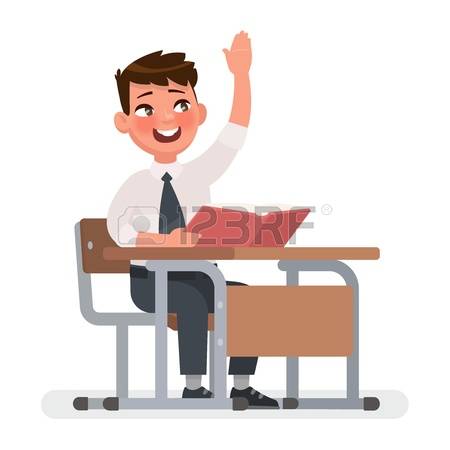       Plan Hazırlarken Nelere Dikkat Etmeli?Uygulayabileceğiniz bir plan hazırlayın.Mümkün olduğu kadar aynı saatleri ders çalışmaya ayırın.  Planda, günlük tekrar, konu çalışma, kitap okuma, test çözme yöntemlerinden hepsine yer verin.  Kendinize eğlenme ve dinlenme saatleri ayırın. Süreyi 40-45 dakika çalışma, 15-20 dakika dinlenme şeklinde ayarlayın. Zorlandığınız dersi en zinde olduğunuz zaman çalışın.Konuyu öğrenmeden test çözmeyiniz. Test çözerken yanlış yaptığınız sorulanın cevabını kesinlikle öğreniniz. Gerekirse o konuyu tekrar çalışın.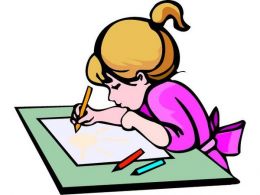 Etkili Çalışmak İçin Neler Yapılmalı?  Sadece sevdiğiniz derslere değil, tüm derslere çalışın. Unutmayın sadece sevdiğiniz derslerden başarılı olmanız yeterli olmayacaktır. Bir sözel, bir sayısal ders çalışırsanız beyniniz daha az yorulur ve öğrenmeniz kolaylaşır.  Sevmediğiniz dersten sonra sevdiğiniz derse çalışın.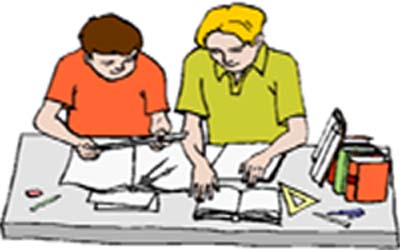 Planlı Çalışma Neden Önemli?  Ders çalışma ve dinlenme saatlerinin belirlenmesini sağlar. Zaman etkili kullanılır.  Hep aynı yöntemle çalışılmasını önler (sadece test çözerek çalışma). Sadece sevilen değil tüm derslere çalışmayı sağlar.